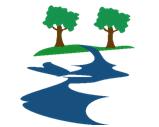 Keck Physical Therapy271 Old Barn Road, Suite CHendersonville, NC  28791Office:  828-890-4905     FAX:  828-890-8123Website:  www.keckpt.com			Email:  keckpt@att.netReferral FormPatient Name:  ______________________________________________________Diagnosis:  _________________________________________________________Date:  _____________________________________________________________Treatment PlanDuration of Treatment:  ______________________ weeksFrequency of Treatment:  2x/wk	3x/wk		PRN		PT Evaluation and TreatmentBalance Training					Gait TrainingVertigoMassageUltrasoundElectrical StimulationFluido TherapyWhirlpoolNeuropathyBack PainTraction – Cervical  /  LumbarMobilizationFunctional StrengtheningOsteoporosisSciaticaSpecial Instructions: _________________________________________________________________________________________________________________________________________My signature below certifies that physical therapy treatments are medically necessary.________________________________________________________________________M.D.